Unit 4  =  20th Century to the PresentRoad Map -  Edexcel GCSE History (9-1) - Year 9 ‘Medicine Through Time’ – c1250-presentRoad Map -  Edexcel GCSE History (9-1) - Year 9 ‘Medicine Through Time’ – c1250-presentRoad Map -  Edexcel GCSE History (9-1) - Year 9 ‘Medicine Through Time’ – c1250-presentRoad Map -  Edexcel GCSE History (9-1) - Year 9 ‘Medicine Through Time’ – c1250-presentRoad Map -  Edexcel GCSE History (9-1) - Year 9 ‘Medicine Through Time’ – c1250-presentRoad Map -  Edexcel GCSE History (9-1) - Year 9 ‘Medicine Through Time’ – c1250-presentIn this unit you will study medicine and health during modern times, focusing on key factors, important individuals, ideas on disease, prevention and treatment as well as case studies on Penicillin and treatments for Lung Cancer    The aims are as follows:LG1: KnowledgeLG2: ApplicationLG3: SkillsAssessment GradesIn this unit you will study medicine and health during modern times, focusing on key factors, important individuals, ideas on disease, prevention and treatment as well as case studies on Penicillin and treatments for Lung Cancer    The aims are as follows:LG1: KnowledgeLG2: ApplicationLG3: SkillsIn this unit you will study medicine and health during modern times, focusing on key factors, important individuals, ideas on disease, prevention and treatment as well as case studies on Penicillin and treatments for Lung Cancer    The aims are as follows:LG1: KnowledgeLG2: ApplicationLG3: SkillsIn this unit you will study medicine and health during modern times, focusing on key factors, important individuals, ideas on disease, prevention and treatment as well as case studies on Penicillin and treatments for Lung Cancer    The aims are as follows:LG1: KnowledgeLG2: ApplicationLG3: SkillsIn this unit you will study medicine and health during modern times, focusing on key factors, important individuals, ideas on disease, prevention and treatment as well as case studies on Penicillin and treatments for Lung Cancer    The aims are as follows:LG1: KnowledgeLG2: ApplicationLG3: SkillsIn this unit you will study medicine and health during modern times, focusing on key factors, important individuals, ideas on disease, prevention and treatment as well as case studies on Penicillin and treatments for Lung Cancer    The aims are as follows:LG1: KnowledgeLG2: ApplicationLG3: SkillsThemesLearning Goals/Outcomes/ContentLearning Goals/Outcomes/ContentLearning Goals/Outcomes/Content1)Key Question –Fighting Infection: How did ‘Magic Bullets’ help in the fight against infection?LG1 – Build your knowledge of Magic Bullets and their development.  LG2 – Apply your knowledge of Magic Bullets to evaluate their importance.  LG3 - ImportanceLG1 – Build your knowledge of Magic Bullets and their development.  LG2 – Apply your knowledge of Magic Bullets to evaluate their importance.  LG3 - ImportanceLG1 – Build your knowledge of Magic Bullets and their development.  LG2 – Apply your knowledge of Magic Bullets to evaluate their importance.  LG3 - Importance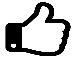 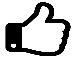 2) Key Question– Fighting Infection: Who should get the credit for Penicillin?2 LessonsLG1 – Build your knowledge of the people and factors involved in the development of Penicillin.LG2 – Apply your knowledge to evaluate the importance of Penicillin along with who deserves the credit.  LG3 – Causation, Consequence, Interpretation and Importance.  LG1 – Build your knowledge of the people and factors involved in the development of Penicillin.LG2 – Apply your knowledge to evaluate the importance of Penicillin along with who deserves the credit.  LG3 – Causation, Consequence, Interpretation and Importance.  LG1 – Build your knowledge of the people and factors involved in the development of Penicillin.LG2 – Apply your knowledge to evaluate the importance of Penicillin along with who deserves the credit.  LG3 – Causation, Consequence, Interpretation and Importance.  3) Key Question - Did the NHS revolutionise care of the sick?2 lessonsLG1 – Build your knowledge of the types of care provided by the NHS and how it came about.  LG2 – Apply your knowledge to explain the extent of change in caring for the sick.  LG3 – Importance.  LG1 – Build your knowledge of the types of care provided by the NHS and how it came about.  LG2 – Apply your knowledge to explain the extent of change in caring for the sick.  LG3 – Importance.  LG1 – Build your knowledge of the types of care provided by the NHS and how it came about.  LG2 – Apply your knowledge to explain the extent of change in caring for the sick.  LG3 – Importance.  4)  Key Question - How far did understanding of the causes of disease advance during the 20th century?LG1 – Build your knowledge of DNA and the factors that led to its discovery.  LG2 – Apply your knowledge of DNA to explain the potential benefits for preventing and treating illness.   LG3 – Consequence and ImportanceLG1 – Build your knowledge of DNA and the factors that led to its discovery.  LG2 – Apply your knowledge of DNA to explain the potential benefits for preventing and treating illness.   LG3 – Consequence and ImportanceLG1 – Build your knowledge of DNA and the factors that led to its discovery.  LG2 – Apply your knowledge of DNA to explain the potential benefits for preventing and treating illness.   LG3 – Consequence and Importance5) Key Question– How does the government strive to prevent illness?2 lessonsLG1 – Build your knowledge of how governments today strive to prevent illness.    LG3 – CausationLG1 – Build your knowledge of how governments today strive to prevent illness.    LG3 – CausationLG1 – Build your knowledge of how governments today strive to prevent illness.    LG3 – Causation6)  Key Question – How much did medicine and health change between 1900 and 2000? ReviewLG2 – Apply your knowledge of prevention, understanding illness, care and treatments to evaluate the extent of change.LG3 – Change over time and ImportanceLG2 – Apply your knowledge of prevention, understanding illness, care and treatments to evaluate the extent of change.LG3 – Change over time and ImportanceLG2 – Apply your knowledge of prevention, understanding illness, care and treatments to evaluate the extent of change.LG3 – Change over time and Importance